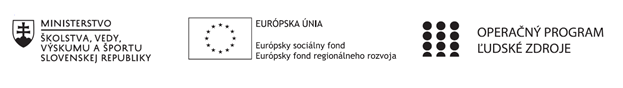 Správa o činnosti pedagogického klubu Príloha:Prezenčná listina zo stretnutia pedagogického klubuPokyny k vyplneniu Správy o činnosti pedagogického klubu:Prijímateľ vypracuje správu ku každému stretnutiu pedagogického klubu samostatne. Prílohou správy je prezenčná listina účastníkov stretnutia pedagogického klubu. V riadku Prioritná os – VzdelávanieV riadku špecifický cieľ – uvedie sa v zmysle zmluvy o poskytnutí nenávratného finančného príspevku (ďalej len "zmluva o NFP")V riadku Prijímateľ -  uvedie sa názov prijímateľa podľa zmluvy o poskytnutí nenávratného finančného príspevku V riadku Názov projektu -  uvedie sa úplný názov projektu podľa zmluvy NFP, nepoužíva sa skrátený názov projektu V riadku Kód projektu ITMS2014+ - uvedie sa kód projektu podľa zmluvy NFPV riadku Názov pedagogického klubu (ďalej aj „klub“) – uvedie sa  názov klubu V riadku Dátum stretnutia/zasadnutia klubu -  uvedie sa aktuálny dátum stretnutia daného klubu učiteľov, ktorý je totožný s dátumom na prezenčnej listineV riadku Miesto stretnutia  pedagogického klubu - uvedie sa miesto stretnutia daného klubu učiteľov, ktorý je totožný s miestom konania na prezenčnej listineV riadku Meno koordinátora pedagogického klubu – uvedie sa celé meno a priezvisko koordinátora klubuV riadku Odkaz na webové sídlo zverejnenej správy – uvedie sa odkaz / link na webovú stránku, kde je správa zverejnenáV riadku  Manažérske zhrnutie – uvedú sa kľúčové slová a stručné zhrnutie stretnutia klubuV riadku Hlavné body, témy stretnutia, zhrnutie priebehu stretnutia -  uvedú sa v bodoch hlavné témy, ktoré boli predmetom stretnutia. Zároveň sa stručne a výstižne popíše priebeh stretnutia klubuV riadku Závery o odporúčania –  uvedú sa závery a odporúčania k témam, ktoré boli predmetom stretnutia V riadku Vypracoval – uvedie sa celé meno a priezvisko osoby, ktorá správu o činnosti vypracovala  V riadku Dátum – uvedie sa dátum vypracovania správy o činnostiV riadku Podpis – osoba, ktorá správu o činnosti vypracovala sa vlastnoručne   podpíšeV riadku Schválil - uvedie sa celé meno a priezvisko osoby, ktorá správu schválila (koordinátor klubu/vedúci klubu učiteľov) V riadku Dátum – uvedie sa dátum schválenia správy o činnostiV riadku Podpis – osoba, ktorá správu o činnosti schválila sa vlastnoručne podpíše.Príloha správy o činnosti pedagogického klubu                                                                                             PREZENČNÁ LISTINAMiesto konania stretnutia: Gymnázium Hlinská 29, ŽilinaDátum konania stretnutia: 27.09.2021Trvanie stretnutia:  od 16:00 hod	do 18:00 hod	Zoznam účastníkov/členov pedagogického klubu:Meno prizvaných odborníkov/iných účastníkov, ktorí nie sú členmi pedagogického klubu  a podpis/y:Prioritná osVzdelávanieŠpecifický cieľ1.1.1 Zvýšiť inkluzívnosť a rovnaký prístup ku kvalitnému vzdelávaniu a zlepšiť výsledky a kompetencie detí a žiakovPrijímateľGymnáziumNázov projektuGymza číta, počíta a bádaKód projektu  ITMS2014+312011U517Názov pedagogického klubu GYMZA FYZDátum stretnutia  pedagogického klubu27.9.2021Miesto stretnutia  pedagogického klubuGymnázium Hlinská 29Meno koordinátora pedagogického klubuA. BednárováOdkaz na webové sídlo zverejnenej správywww.gymza.skManažérske zhrnutie:krátka anotácia, kľúčové slová Anotácia:Členovia klubu sa zaoberali spôsobom využitia videomeraní vo vyučovaní fyziky. Oboznámili sa s dostupným programom na spracovanie vidomerania a prezreli si ukážky už spracovaných meraní. Diskutovali o možnostiach využitia vidomeraní vo vyučovaní fyziky v jednotlivých ročníkoch a o prínosoch a rizikách spojených s takouto metódou vyučovania. Kľúčové slová:Videomeranie, program Tracker, analýza videomeraniaHlavné body, témy stretnutia, zhrnutie priebehu stretnutia: Členovia klubu sa v prvej časti stretnutia oboznámili s prácou v  programe Tracker (voľne šíriteľný a stiahnuteľný program vytvorený na platforme Open Source Physics): vloženia a kalibrácia videa, nastavenie klipu (rýchlosť prehrávania, štartovacia a koncová snímka, vloženie súradnicových osí, vytvorenie hmotného bodu pre analýzy časových závislostí) a využitie funkcie Autotracker. Ďalej sa oboznámili so spôsobom analýzy nameraných údajov na konkrétnej analýze pohybu vlaku a určili jeho rýchlosť.V druhej časti stretnutia sa členovia klubu oboznámili s analýzou konkrétnych fyzikálnych dejov, ktoré by sa dali využiť vo vyučovaní fyziky: analýza pohybu padajúceho telesa a analýza pohybu otáčajúceho sa telesa. Závery a odporúčania:Členovia klubu sa zhodli, že využitie vydeomeraní vo vyučovaní fyziky môže byť pre žiakom prínosov rozvoji ich počítačovej gramotnosti a poukázania na prepojenosť medzi jednotlivými premetmi. Zhodli sa, že hlavným problémom pri realizácii takéhoto vyučovania môže byť jeho časová náročnosť na prípravu ale aj na samotnú realizáciu. Problémy môžu taktiež nastať pri počitačovej gramotnosti žiakov. samostatnou formou podrobnejšie oboznámia s prácou v programe Tracker a navrhnú konkrétny spôsob realizácie a spracovania videomerania na niektorej hodine fyziky. Vypracoval (meno, priezvisko)Ľubomír ČervenýDátum27.09.2021PodpisSchválil (meno, priezvisko)Andrea BednárováDátum27.09.2021PodpisPrioritná os:VzdelávanieŠpecifický cieľ:1.1.1 Zvýšiť inkluzívnosť a rovnaký prístup ku kvalitnému vzdelávaniu a zlepšiť výsledky a kompetencie detí a žiakovPrijímateľ:GymnáziumNázov projektu:Gymza číta, počíta a bádaKód ITMS projektu:312011U517Názov pedagogického klubu:Gymza FYZč.Meno a priezviskoPodpisInštitúcia1.Andrea BednárováGymnázium2. Ľubomír ČervenýGymnázium3.Marek VaňkoGymnáziumč.Meno a priezviskoPodpisInštitúcia